Serving Us TodayGreeters:  Mitchell Zutz				     Head Usher:  Glenn OttoUsher: Al Gilbertson 				  Acolyte: Addison SpindlerLector:  Stacy Wilker				  Live Stream: Bill RiestererSound Operator:  Loren Ulness and Makenna Kaderabek	 	                 Projection: Ethan Ulness		     Video Operator:  Jake KaderabekServing Us Next WeekGreeters: Brian and Mary Thomsen Family	     Head Usher: Matt KroghUsher: Mitchell Zutz                                                  Acolyte: Whitney UlnessLector: Jenniffer Zutz	                    	         Sound Operator: Loren UlnessLive Stream and Video Operator: Travis SchiselProjection: Hunter Spindler and Stefanie Kaderabek		                     Communion Aide:  Jenniffer ZutzLast Week – Sunday: 88    Video: 45    Wednesday: 39	     Offerings to the Lord’s work: $5,754.00Known to have been hospitalized or in need of prayer: Ron Jones, Roy Sebo, Gorman Lex, Lorraine Reindl, Delores Johnson, Cathy Luckow, Ginger Linsmeier, Bob Klessig, Elling Jones (brother of Ron Jones), Julia Quinn (granddaughter of Julie Dehne), Merle “Butch” Graf, Wayne Allen Huske.Please keep in your thoughts and prayers the following who are serving in the military: Darcie Bauknecht, Daniel Brandl, Matthew Brill, Kyle and Dylan Conrad, Corey Evenson, Mitchell Hazelwood, Carter Hildebrandt, Gary Hildebrandt, Jeff Konz, Justin Mertzig and Andy Schnell.  If there are others we should be remembering, please inform the church office.This morning, we welcome Marcus Thompson Loritz into God’s kingdom and our congregation through Holy Baptism.  Marcus was born December 23 to Tore and Sara Loritz and his sponsors are Maria Blatz and Ezdon Loritz.  Grandparents are Jon and Colleen Loritz, Jolene Blatz, Brian Schmitz and Arlene Blatz. We rejoice at Marcus’s rebirth through water and the Word!Join us for Fellowship Hour this morning after service. Come for coffee, milk and donut holes.Want to be a part of Rocky Railway VBS this year?  Love watching kids play games?  Then this is a great volunteer opportunity for you!  We are in need of 1 or 2 adults to be the LocoMotion Games Leader at VBS on June 21-24 at 1:00-4:00 p.m.  The games and supplies will be provided.  The volunteer would need to explain the games to the kids and supervise them while they play for 20 minutes.  There will be 4 rotations of kids each playing the same games each day.  If you have questions or are interested, please contact Chloe Cigler at 775-4417.  Full steam ahead...for fun!  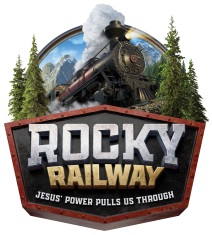 Faith’s Opportunities April 25-May 2Sunday			10:00 A.M.  Sunday School – Fellowship Hour					10:00-12:00 4th Grade Communion RetreatMonday			6:00 P.M. Televised Worship & JazzerciseWednesday		6:15 P.M.  Worship					7:15 P.M.  ConfirmationThursday			8:00 A.M.  Quilting					6:00 P.M.  JazzerciseSunday			9:00 A.M.  Worship					10:00 A.M.  Sunday School – Fellowship HourAs part of our 60th year celebration of coming together as one congregation of Faith, each week we will look at the symbolism around our church sculpted by O. V. Schaffer.Our Theology 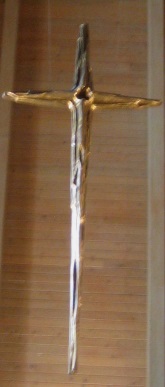    The abstract quality of the Cross conveys the feeling of the Corpus on the Cross to remind us of our Lord’s suffering for our sins and at the same time proclaims the victory of the empty Cross and the resurrection.   The arms of the Cross do not meet.  They come from and return to God, symbolized by the circle, which has been left void to give the feeling of Christ emptying Himself and becoming obedient unto death, even the death of the Cross.Beginning this morning through May 16, our Sunday School students will be collecting their spare change and any extra change you might have lying around. Imago Dei Village, the camp our Sunday School students and Confirmation students have the opportunity to attend, is in need of 1 ½ inch binders and life jackets. Each Sunday a “Noisy Offering” will be collected by some of our Sunday School students. We hope to raise enough money to buy camp at least 25 binders and some life jackets too. Please help our Sunday School students give to the camp they will all attend one day!!! 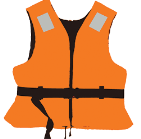 Funds are being raised for a new sound system at Imago Dei Village. If anyone wants to donate a gift certificate or basket for a Silent Auction fundraiser, please have it at church by April 28. Bidding will close at the beginning of church on Mother's Day and items can be paid for and taken home at the end of church.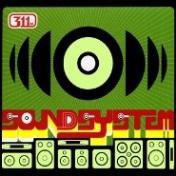 The Cemetery Association if having a Brat Fry, Friday May 7 from                    10:00-6:00 at the Cenex.  Extra hands are needed throughout the day. If you would like to volunteer, please call Bob Wigen at 920-775-9473.Serving Us TodayGreeters:  Mitchell Zutz				     Head Usher:  Glenn OttoUsher: Al Gilbertson 				  Acolyte: Addison SpindlerLector:  Stacy Wilker				  Live Stream: Bill RiestererSound Operator:  Loren Ulness and Makenna Kaderabek	 	                 Projection: Ethan Ulness		     Video Operator:  Jake KaderabekServing Us Next WeekGreeters: Brian and Mary Thomsen Family	     Head Usher: Matt KroghUsher: Mitchell Zutz                                                  Acolyte: Whitney UlnessLector: Jenniffer Zutz	                    	         Sound Operator: Loren UlnessLive Stream and Video Operator: Travis SchiselProjection: Hunter Spindler and Stefanie Kaderabek		                     Communion Aide:  Jenniffer ZutzLast Week – Sunday: 88    Video: 45    Wednesday: 39	     Offerings to the Lord’s work: $5,754.00Known to have been hospitalized or in need of prayer: Ron Jones, Roy Sebo, Gorman Lex, Lorraine Reindl, Delores Johnson, Cathy Luckow, Ginger Linsmeier, Bob Klessig, Elling Jones (brother of Ron Jones), Julia Quinn (granddaughter of Julie Dehne), Merle “Butch” Graf, Wayne Allen Huske.Please keep in your thoughts and prayers the following who are serving in the military: Darcie Bauknecht, Daniel Brandl, Matthew Brill, Kyle and Dylan Conrad, Corey Evenson, Mitchell Hazelwood, Carter Hildebrandt, Gary Hildebrandt, Jeff Konz, Justin Mertzig and Andy Schnell.  If there are others we should be remembering, please inform the church office.This morning, we welcome Marcus Thompson Loritz into God’s kingdom and our congregation through Holy Baptism.  Marcus was born December 23 to Tore and Sara Loritz and his sponsors are Maria Blatz and Ezdon Loritz.  Grandparents are Jon and Colleen Loritz, Jolene Blatz, Brian Schmitz and Arlene Blatz. We rejoice at Marcus’s rebirth through water and the Word!Join us for Fellowship Hour this morning after service. Come for coffee, milk and donut holes.Want to be a part of Rocky Railway VBS this year?  Love watching kids play games?  Then this is a great volunteer opportunity for you!  We are in need of 1 or 2 adults to be the LocoMotion Games Leader at VBS on June 21-24 at 1:00-4:00 p.m.  The games and supplies will be provided.  The volunteer would need to explain the games to the kids and supervise them while they play for 20 minutes.  There will be 4 rotations of kids each playing the same games each day.  If you have questions or are interested, please contact Chloe Cigler at 775-4417.  Full steam ahead...for fun!  Faith’s Opportunities April 25-May 2Sunday			10:00 A.M.  Sunday School – Fellowship Hour					10:00-12:00 4th Grade Communion RetreatMonday			6:00 P.M. Televised Worship & JazzerciseWednesday		6:15 P.M.  Worship					7:15 P.M.  ConfirmationThursday			8:00 A.M.  Quilting					6:00 P.M.  JazzerciseSunday			9:00 A.M.  Worship					10:00 A.M.  Sunday School – Fellowship HourAs part of our 60th year celebration of coming together as one congregation of Faith, each week we will look at the symbolism around our church sculpted by O. V. Schaffer.Our Theology    The abstract quality of the Cross conveys the feeling of the Corpus on the Cross to remind us of our Lord’s suffering for our sins and at the same time proclaims the victory of the empty Cross and the resurrection.   The arms of the Cross do not meet.  They come from and return to God, symbolized by the circle, which has been left void to give the feeling of Christ emptying Himself and becoming obedient unto death, even the death of the Cross.Beginning this morning through May 16, our Sunday School students will be collecting their spare change and any extra change you might have lying around. Imago Dei Village, the camp our Sunday School students and Confirmation students have the opportunity to attend, is in need of 1 ½ inch binders and life jackets. Each Sunday a “Noisy Offering” will be collected by some of our Sunday School students. We hope to raise enough money to buy camp at least 25 binders and some life jackets too. Please help our Sunday School students give to the camp they will all attend one day!!! Funds are being raised for a new sound system at Imago Dei Village. If anyone wants to donate a gift certificate or basket for a Silent Auction fundraiser, please have it at church by April 28. Bidding will close at the beginning of church on Mother's Day and items can be paid for and taken home at the end of church.The Cemetery Association if having a Brat Fry, Friday May 7 from                    10:00-6:00 at the Cenex.  Extra hands are needed throughout the day. If you would like to volunteer, please call Bob Wigen at 920-775-9473.